What is the NEA RA?The NEA Representative Assembly is the largest democratic deliberative assembly in the world. California sends more than 1,000 delegates to the NEA RA each summer. During this annual meeting, CTA members help set policy and chart the direction of NEA business through participation on various committees, constituencies, caucuses, and leadership groups.  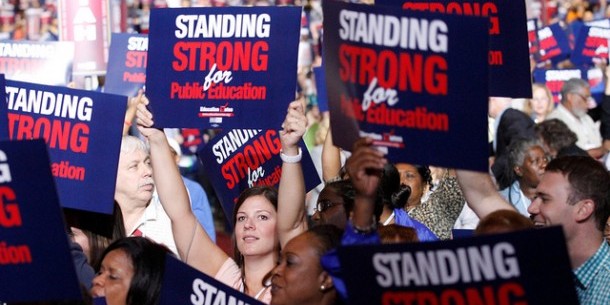 You can represent VEA AT NEA’S 2020 Representative Asssembly in Atlanta Georgia.The NEA Representative Assembly for 2020 will be held July 1 – July 7, in Atlanta Georgia, with the first caucus meeting set for July 2, 2020. Delegates will need to arrive on July 1, and depart on July 7, 2020. Deadline to submit the official Declaration of Candidacy form is January 31, 2020. 